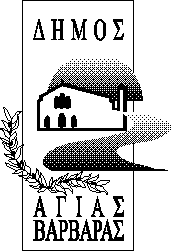 Προς τους κ.κ. Δημοτικούς Συμβούλους:Προς τους κ.κ. Δημοτικούς ΣυμβούλουςΠρόσκληση σε ΔΙΑ ΠΕΡΙΦΟΡΑΣ συνεδρίαση (Άρθρο 10 ΠΝΠ 11.3.2020)Έχοντας υπόψη τη διάταξη του άρθρου 10 της Πράξης Νομοθετικού Περιεχομένου της 11ης Μαρτίου 2020 (ΦΕΚ Α’ 55/11.03.2020) «Κατεπείγοντα μέτρα αντιμετώπισης των αρνητικών συνεπειών της εμφάνισης του κορωνοϊού COVID-19 και της ανάγκης περιορισμού της διάδοσής του»  δυνάμει της οποίας εφαρμόζονται οι διατάξεις των δύο τελευταίων εδαφίων της παρ. 5 του άρθρου 67 του Ν.3852/2010 όπως προστέθηκαν με το άρθρο 184 του Ν. 4635/2019 (ΦΕΚ 167/τ. Α’/30.10.2019) «Επενδύω στην Ελλάδα και άλλες διατάξεις» οι οποίες ρυθμίζουν την δια περιφοράς συνεδρίαση των συλλογικών οργάνων κατά το διάστημα λήψης των μέτρων αποφυγής της διάδοσης του κορωνοϊού COVID-19,Παρακαλείσθε να λάβετε μέρος στην 24η συνεδρίαση της Οικονομικής Επιτροπής, που θα γίνει την Τρίτη  1 Σεπτεμβρίου  2020 και ώρα 13:00, για συζήτηση και λήψη απόφασης στα παρακάτω θέματα δια περιφοράς:Έγκριση για τη σύσταση επιτροπής  διαγωνισμού για το έργο: «Κατασκευή οπλισμένης πλατφόρμας για τη στήριξη μεταλλικών κερκίδων στο γήπεδο ΡιμινίτικαΈγκριση για τη σύσταση επιτροπής διαγωνισμού για το έργο: «Συντήρηση σχολικών κτιρίων 2020»Έγκριση 1ου συγκριτικού πίνακα της μελέτης: «ΣΧΕΔΙΟ ΒΙΩΣΙΜΗΣ ΑΣΤΙΚΗΣ ΚΙΝΗΤΙΚΟΤΗΤΑΣ (ΣΒΑΚ) ΔΗΜΟΥ ΑΓΙΑΣ ΒΑΡΒΑΡΑΣ»Έγκριση μελέτης και πρόσκλησης στον ανάδοχο του  έργου: «Αποκατάσταση επικινδύνου στο 1ο Λύκειο Αγίας Βαρβάρας» Έγκριση πρακτικού αξιολόγησης δικαιολογητικών κατακύρωσης ανοικτού ηλεκτρονικού διαγωνισμού για την προμήθεια υγρών καυσίμων.Έγκριση για την προμήθεια υγρών καυσίμων με προσφυγή, σε ανταγωνιστική διαδικασία με διαπραγμάτευση, κατόπιν προηγούμενης δημοσίευσης σχετικής προκήρυξης.Σε ότι αφορά στον χρόνο και στον τρόπο ψηφοφορίας αυτός θα γίνει από την έναρξη της συνεδρίασης (13:00 έως 13:30) με αποστολή ηλεκτρονικού μηνύματος στο email: tmdioikhshs@agiavarvara.gr  ή με γραπτό μήνυμα (sms) στο κινητό τηλέφωνο του Προέδρου της Οικονομικής Επιτροπής  6932.404808 ή της Αντιπροέδρου 6971.992174Οι εισηγήσεις των θεμάτων θα σας αποσταλούν εγκαίρως πριν την συνεδρίαση.ΠΟΥΛΑΚΗ ΙΩΑΝΝΗΤΟΥΜΑΖΑΤΟΥ ΜΑΡΙΑΝΝΑΚΛΕΙΤΣΗ ΔΗΜΗΤΡΙΟΦΕΓΓΗ ΑΛΕΞΑΝΔΡΑΠΕΤΡΑΚΟΥ ΑΝΑΣΤΑΣΙΑΠΙΕΡΑΚΕΑ ΝΙΚΟΛΑΟ 